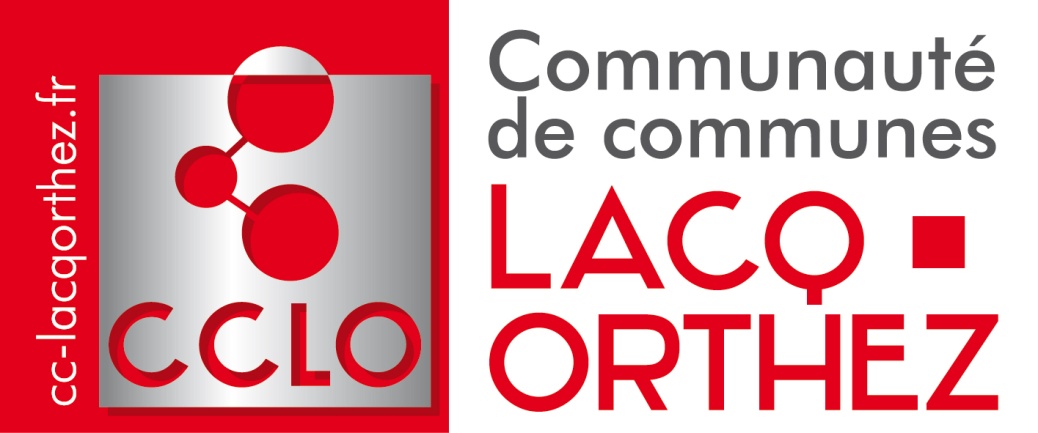 SOUTIEN AUX ASSOCIATIONS DE LA COMMUNAUTE DE COMMUNES POUR LA REALISATION DE MANIFESTATIONS SPORTIVES ET CULTURELLES ET/OU POUR LA LOCATION DE CHAPITEAUXFORMULAIRE DE DEMANDE D’AIDERENSEIGNEMENTS RELATIFS A L’ASSOCIATIONNom de l’association :	Adresse :	Téléphone : 	Adresse mail :	SIRET (obligatoire pour le versement de l’aide) : 	………………………….Responsables de l’association : Nom et prénom du Président :	Nom et prénom du Trésorier : 	Référence de la personne chargée du dossier au sein de l’association (nom, prénom et téléphone) :	Nombre d’adhérents :	LA MANIFESTATION SPORTIVE OU CULTURELLEIntitulé de la manifestation : Nature de la manifestation : 	- sportive (sans chapiteau) :	- culturelle (sans chapiteau) :- sportive (avec chapiteau) :- culturelle (avec chapiteau) :- location de chapiteau uniquement :Date de réalisation : …………………………….….Lieu de réalisation :	Contenu de la manifestation (si programme existant, le joindre à la demande)Estimation du public attendu  :……………………………………………Montant prévisionnel de la manifestation (joindre un budget prévisionnel avec dépenses et recettes en équilibre avec mention de la subvention demandée ainsi qu’un RIB ou RIP du compte à créditer)Supports de communication utilisés (logo, affiches, presse, etc.) :Autres :La CCLO, en qualité de responsable du traitement, traite vos données à caractère personnel dans le respect de la réglementation en vigueur. Vos données sont collectées et traitées pour permettre de répondre à votre demande de subvention et conservées jusqu’à son traitement. Vous disposez d’un droit d’accès, de modification, de rectification et de suppression de vos données personnelles. Pour connaître et exercer ces droits, merci d’adresser votre demande directement auprès du délégué à la protection des données à dpd@lafibre64.fr . Pour plus d’informations sur notre politique de confidentialité : www.cc-lacqorthez.fr/donnees-personnelles.HTML 